13 декабря в МБОУ СОШ № 89 состоялась  встреча с блокадниками, посвященная юбилею снятия блокады Ленинграда. В гостях у школы были: Кирилова Нина Михайловна, Затей Лидия Владимировна, Жукова Раиса Тимофеевна, Корнеева Надежда Васильевна, Красникова Галина Николаевна, Шопина Фрида Николаевна. За помощь в организации встречи благодарим секретаря патриотической комиссии Чеснокову Людмилу Ильиничну.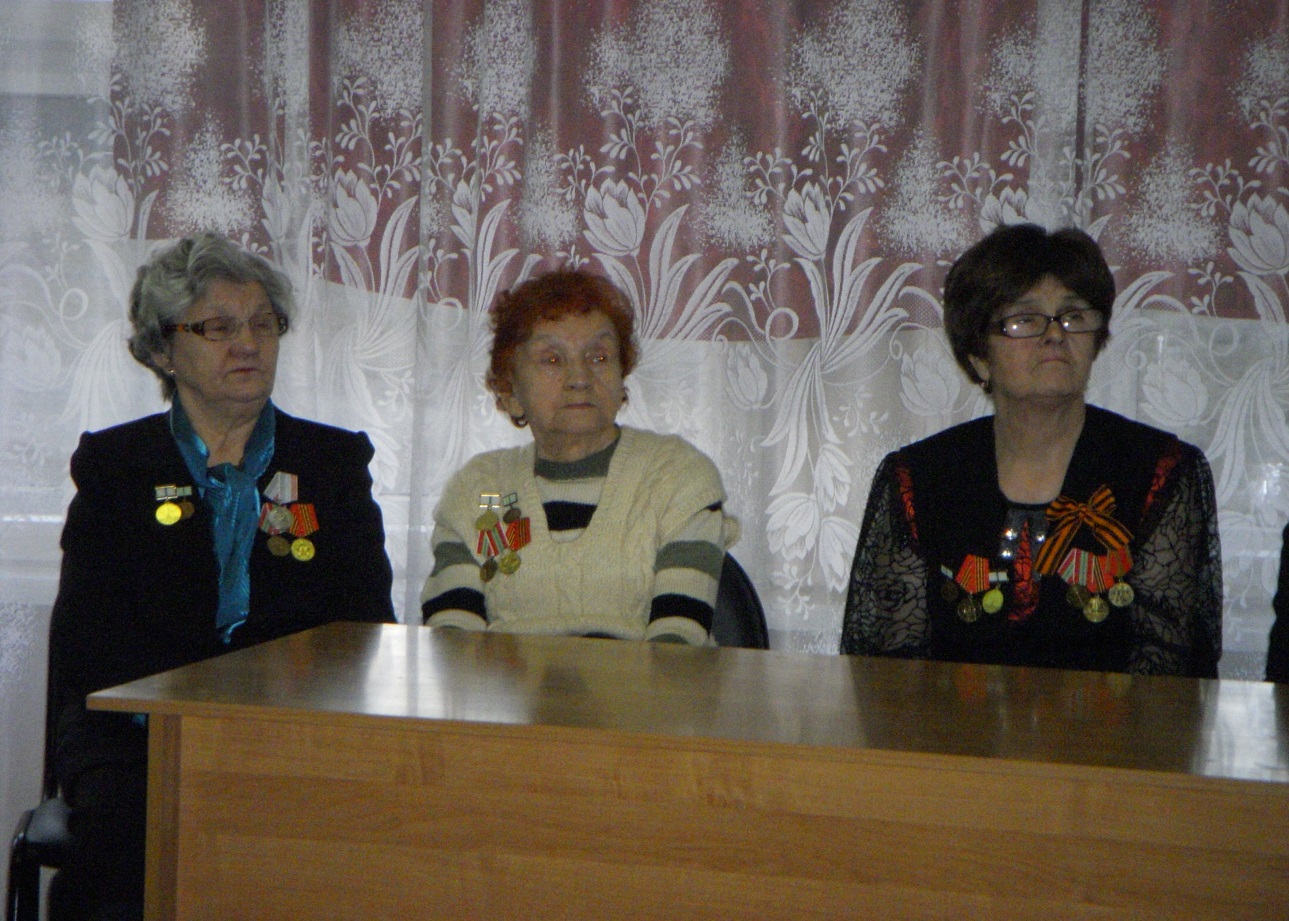 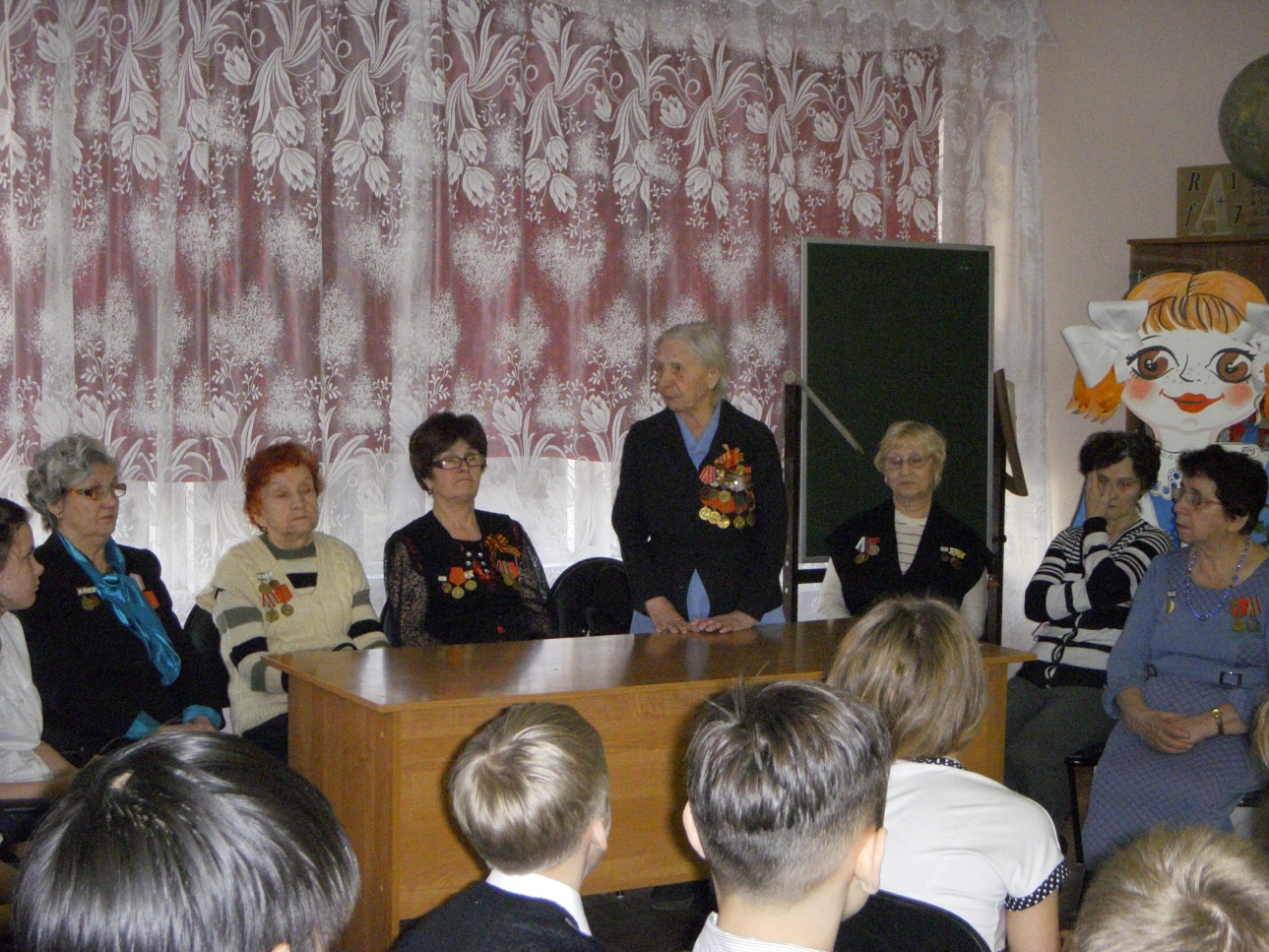 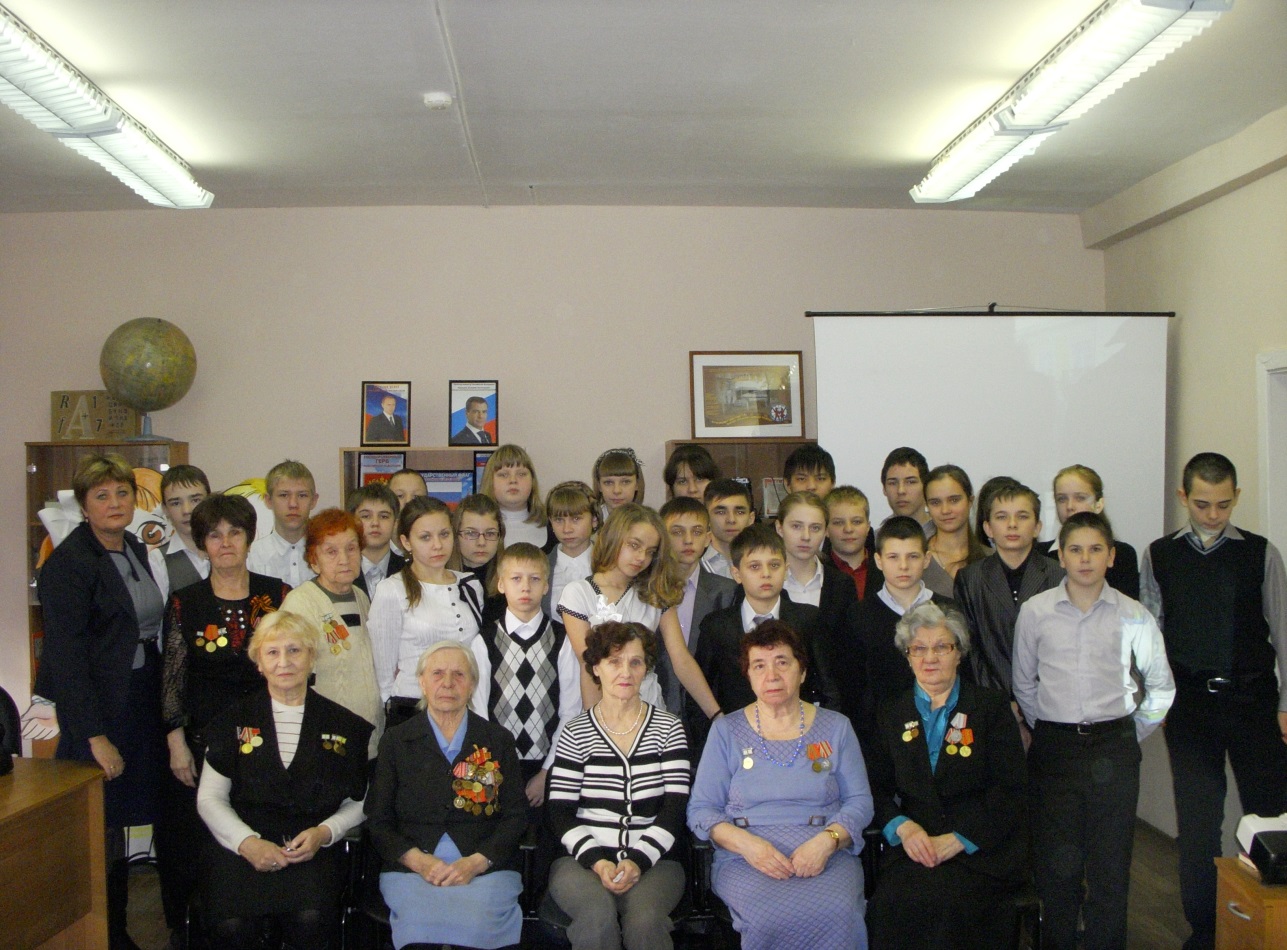 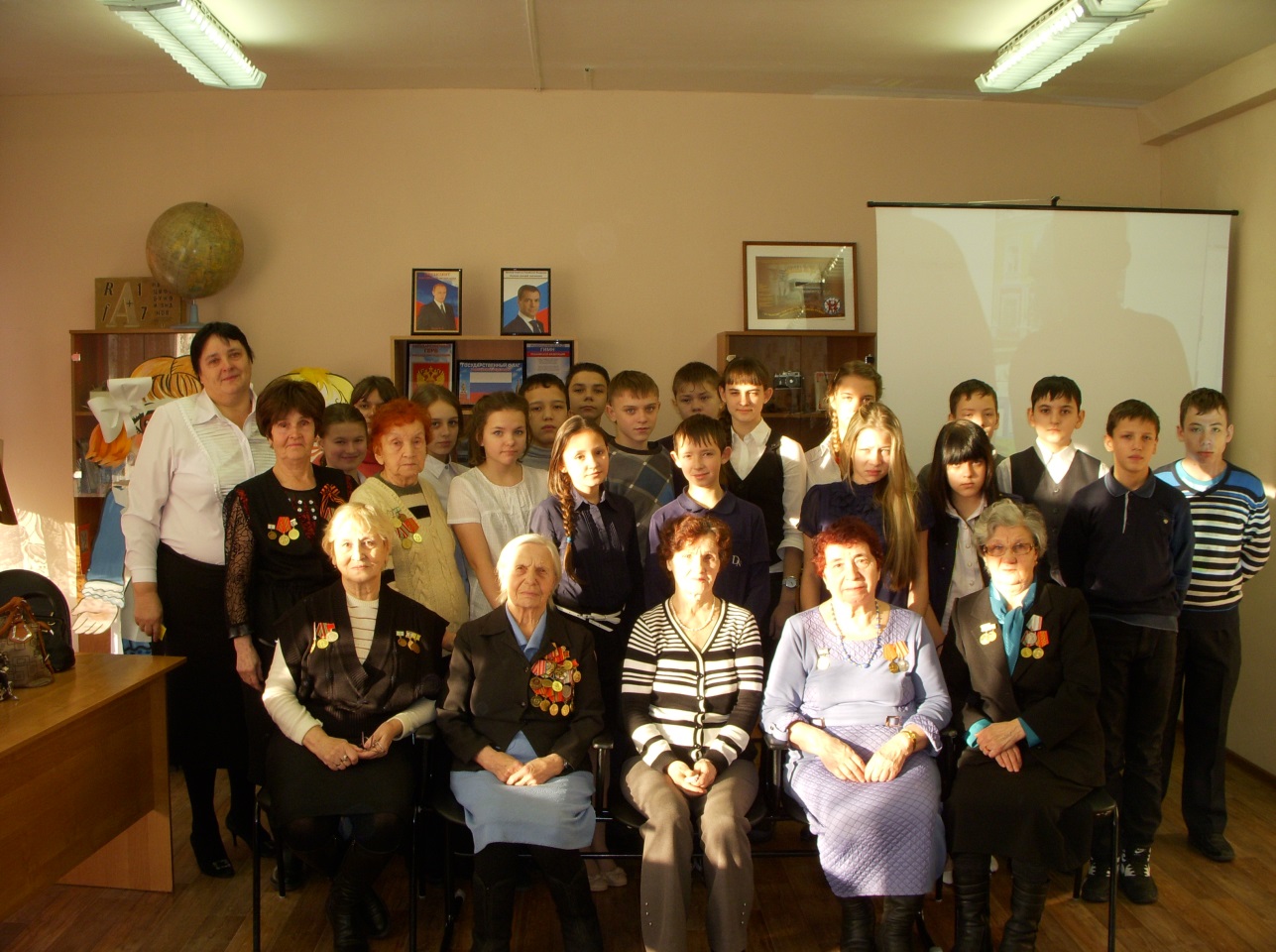 